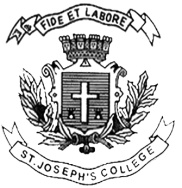 ST. JOSEPH’S COLLEGE (AUTONOMOUS), BENGALURU-27 IV  SEMESTERSEMESTER EXAMINATION: APRIL 2018ECA OE 4316 : Economics of Rural Development and AgricultureTime: 1 1/2hr								 Max Marks: 35(For supplementary candidates)Do not write the register number on the question paperPlease attach the question paper along with the answer script.This paper contains one printed pagesPART A    Answer any FIVE of the following questions			5X3=15Mention the strategies for rural development in India.Briefly write about the rural income size of India.What is IAY? What are its implications?Mention the reasons for the low productivity in rural agriculture.What are rural and cottage industries? What are their problems?Write a short note on urban rural inequalities in education status.Explain NRHM.PART B    Answer any TWO of the following questions			5X2=10Explain the need for rural development policy.Briefly discuss the rural industrial development during the plan periodsWrite a note on MGNREGA.PART C    Answer any ONE of the following questions			10X1=10Briefly discuss on the rural health measures of IndiaWhat are cottage industries? What are their challenges?ECA OE 4316-B-17